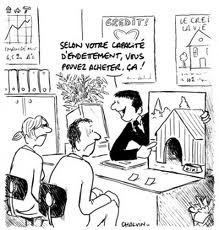 Mise en situation :Les comptes de l’ESTAC et le cabinet d’expertise comptable de Kamel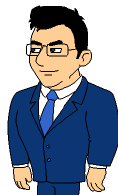 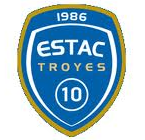 Objectifs du chapitre :A l’issue de ce chapitre, vous serez capable de :Définir ce qu’est le patrimoine d’une organisation.Comprendre la composition d’un bilan comptable.Utiliser un bilan pour repérer la valeur financière d’une entreprise.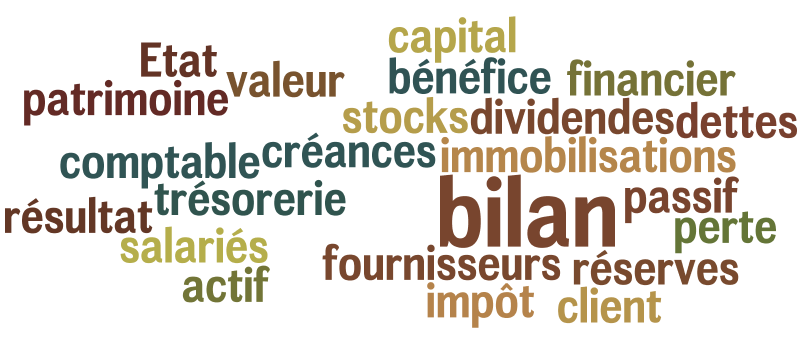 Plan du cours :Le patrimoine d’une entrepriseLe bilan comptableSynthèseAnnexe 1 – Histoire de KamelAprès la classe de 1ère STMG, Kamel choisi de rester au lycée Marie de Champagne pour poursuivre ses études en terminale GF et ensuite en BTS CGO (Comptabilité et Gestion des Organisations).Au cours de ces années d’études, il réalisa ses stages au sein du Cabinet Cogepark à Lyon. Ce cabinet comptable gère entre autre les comptes du club dont Kamel est supporter : l’Olympique Lyonnais.Ayant découvert une passion pour la gestion, il décida de poursuivre des études dans la filière d’expertise comptable. Ainsi, il poursuivi ses études après le BTS en DCG (Diplôme de Comptabilité de Gestion) à l’IUT de Troyes avant de continuer en master 1 et master 2 CCA (Comptabilité Contrôle Audit) à la faculté de sciences économiques et de gestion de Reims.Son diplôme de master 2 en poche lui permet de valider un diplôme d’expertise comptable de haut niveau : le DSCG (Diplôme Supérieur de Comptabilité et de Gestion).Le cabinet d’expertise comptable Prieur et Associés à Troyes lui propose de l’embaucher et parallèlement à son travail, Kamel valide le diplôme d’expertise comptable (DEC) en suivant des cours du soir au CNAM.Le directeur Monsieur Thierry qui souhaite prendre sa retraite propose à Kamel de lui racheter ses parts du cabinet pour devenir associé.Le client le plus important du cabinet « Prieur et Associés » est l’ESTAC qui est classé premier en Ligue 1 et qui remporte tous les championnats depuis 2019 lorsqu’il a été acquis à cette même date par Nasser El Khelaïfi qui en avait assez des supporters du PSG. Complétez le tableau suivant avec le parcours scolaire et universitaire de Kamel :Annexe 2 – L’achat de l’ESTAC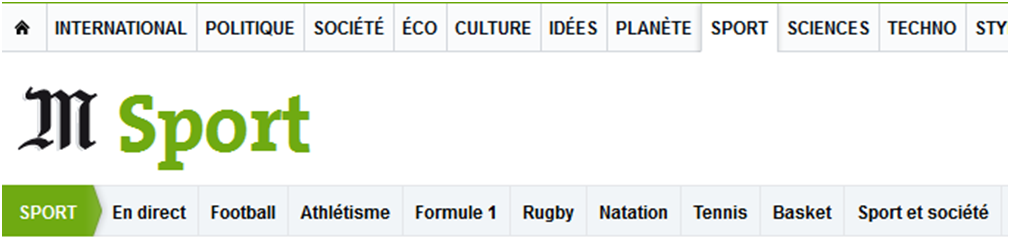 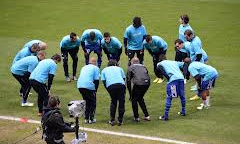 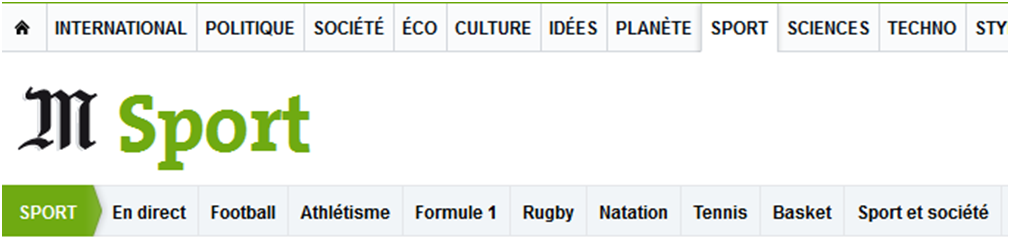 Source : D’après http://www.lemonde.fr/sport/article/2011/05/31/le-rachat-du-psg-s-inscrit-dans-la-politique-nationale-du-qatar_1530110_3242.htmlAnnexe 3 – Les éléments du patrimoine de l’ESTACNous sommes le 30 juin 2022 et l’ESTAC vient de clôturer sa saison de football. Kamel se rend au club pour effectuer un bilan du patrimoine afin d’évaluer la valeur financière du club.Indiquez dans le tableau ci-dessous s’il s’agit ou non d’un élément du patrimoine qui fonde la valeur de l’ESTAC : Annexe 4 – Le bilan comptableLe bilan est un document de synthèse que l’entreprise doit établir à la fin de chaque exercice est le bilan également remis à l’administration fiscaleIl présente la valeur du patrimoine de l’entreprise à une date donnée. C’est une photographie des biens et droits possédés par l’entreprise pour réaliser son activité (Actif = contenu du patrimoine) et des sources de financement (passif = origine du patrimoine).Annexe 5 – La valeur financière de l’ESTACA l’aide des éléments ci-dessous, évaluez la valeur financière du patrimoine de l’ESTAC à la fin de cette saison. Vous indiquerez s’il s’agit d’un élément d’actif ou du passif.Annexe 6 – Bilan comptable de l’ESTACA l’aide des informations de l’annexe 5, complétez le bilan comptable de l’ESTAC en date du 30 juin 2021.Bilan comptable au 30 juin 2021Sachant que le total de l’actif et du passif sont égaux, quel est le résultat réalisé par l’ESTAC en 2022 ? Un bénéfice ou une perte ?2013 – 20141ère STMG1Lycée Marie de Champagne2014 – 20152015 – 20162016 – 20172017 – 20182018 – 20192019 – 20202020 – 2022Diplôme d’Expertise ComptableCNAMElément du patrimoineElément du patrimoineJustifiez votre réponseStade de l’Aube oui             nonJoueurs oui             nonVente de produits dérivés (tee-shirts, casquettes…) oui             nonImpôts à payer oui             nonCapital apporté par Qatar Investment Authority oui             nonSalaires du personnel annexe à payer (stadiers, médecin…) oui             nonSommes détenues sur le compte bancaire du club (Banque Postale) oui             nonCapital apporté par Thierry Gomez oui             nonAchats de fournitures de bureau oui             nonEmprunt réalisé auprès de la Banque Postale pour construire un nouveau stade oui             nonAchat de 5 ordinateurs PAC auprès de la société Pear oui            nonPerte de valeur d’un joueur qui n’a pas suffisamment marqué oui             nonACTIF (ce que possède l’entreprise : les emplois)PASSIF (grâce à …. : les ressources de financement)Actif immobilisé       Immobilisations incorporelles       Immobilisations corporelles       Immobilisations financièresActif circulant      Stocks      Créances clients      Disponibilités (banque, caisse)Capitaux propres      Capital (ressource externe)      Réserves (ressource interne)      Résultat (ressource interne)Dettes     Emprunt (ressource externe)     Dettes (ressource externe)Envers les fournisseurs, la SS, l’Etat, le personnelTOTAL ACTIFTOTAL PASSIFEléments du patrimoineActifPassifSalaires du mois de juin à payer : 10 600 000 eurosLe club possède en ressources matérielles des bâtiments d’une valeur de 70 000 000 eurosCapital apporté par Qatar Investment Authority : 40 000 000 eurosLes joueurs ont été achetés au Mercato 14 600 000 eurosDisponibilités en banque sur le compte du club : 80 000 eurosRéserves (ensemble des bénéfices réalisés depuis 10 ans) : 30 000 000 eurosCapital appartenant à Monsieur Gomez (30 % du capital QIA)Créances que doivent des clients VIP qui n’ont pas encore payés leurs places au dernier match: 1500 eurosLe club doit 5 600 euros à des fournisseurs (traiteurs)L’ESTAC possède des titres financiers du cabinet Prieur et Associés d’une valeur de 5 000 000 euros.Le stock des produits dérivés s’élève à 36 000 euros.ActifActifPassifPassifElémentsMontantsElémentsMontantsActif immobiliséCapitaux propresImmobilisations incorporellesCapitalImmobilisations corporellesRéservesImmobilisations financièresRésultatTotal de l’actif immobiliséTotal des capitaux propresActif circulantDettesStocksEmprunts auprès des établissements de créditCréancesDettes fournisseursDisponibilitésDettes fiscales et socialesTotal de l’actif circulantTotal des dettesTotal de l’actifTotal du passif